Housemate Needed for Lower Level Be our Housemate starting January 2020 in Shadowlake Village- A wonderful co-housing community off of Glade Road. 

*Cohousing is a type of neighborhood designed to allow residents to find their own balance of privacy and community. This is a great opportunity to try out living in this innovative neighborhood type - offering a greener and more connected way of life.

The Lower Level of Our Home Offers You:
* Lots of light 
* Keyed walkout access 
* Kitchenette with fridge, microwave, cupboards, sink
* Full bathroom 
* Berber Carpeted Bedroom 
* Dedicated Washer and Dryer 
* Zoned thermostat for central heating and cooling
* Backs to private woods and Heritage Park with direct access to trails
* Safe parking with dedicated parking space
* Access to community resources such as pool, gardens (where you can plant), quiet study area, exercise equipment 
* Use of the rest of our home (ex. Stove) as you need/desire
* Opportunity to participate in community life via common meals, happy hours, workshare etc. (all optional)
* 1.5 miles to VT- bikeable 
* Rent: $750/month and includes everything except cable
* No pets preferred. (considered case by case)

We look forward to hearing from you to set up a time to meet and come see our house and community! Contact:  glenncomptonjr@yahoo.com   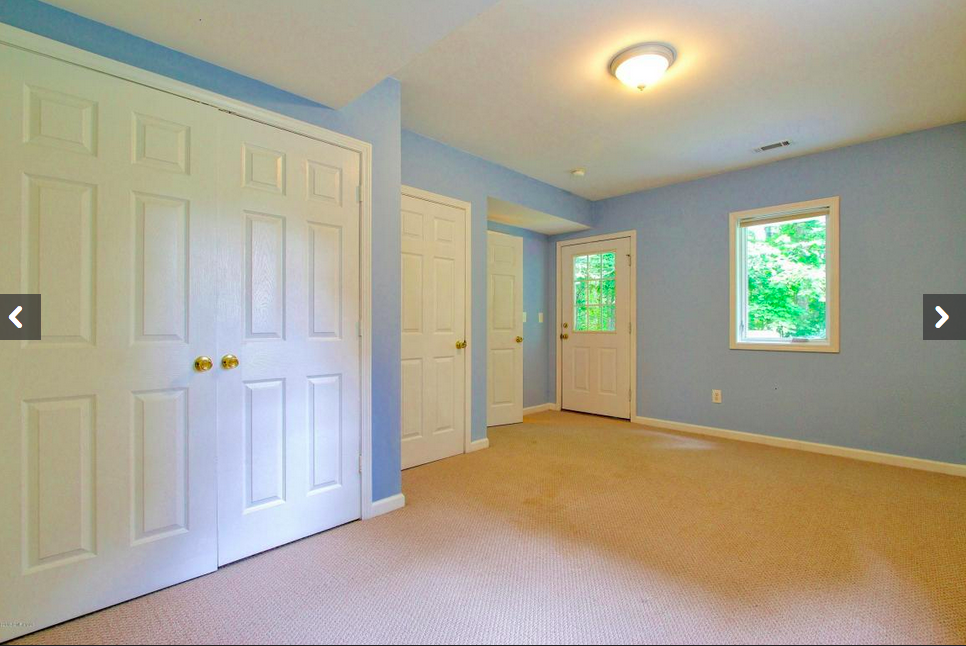 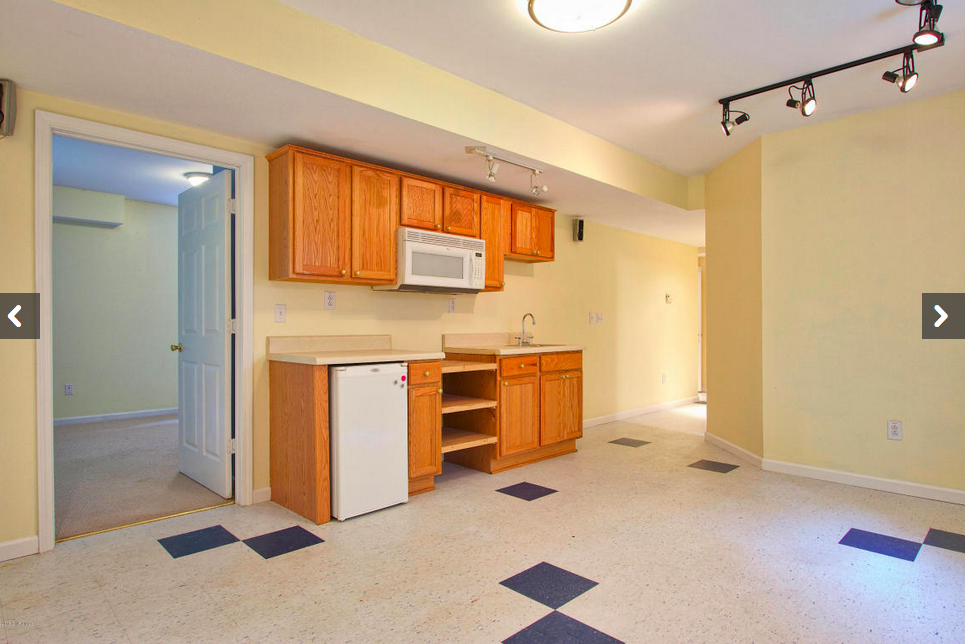 